ΑΙΤΗΣΗΥΠΟΒΟΛΗΣ ΥΠΟΨΗΦΙΟΤΗΤΑΣ ΓΙΑ ΤΗΝ ΑΝΑΔΕΙΞΗ ΕΚΠΡΟΣΩΠΟΥ ΜΕΛΟΥΣ ΕΔΙΠ ΣΤΗ ΣΥΝΕΛΕΥΣΗ ΤΟΥ ΤΜΗΜΑΤΟΣ ΦΙΛΟΛΟΓΙΑΣ ΤΗΣ ΦΙΛΟΣΟΦΙΚΗΣ ΣΧΟΛΗΣ                      ΕΛΛΗΝΙΚΗΔΗΜΟΚΡΑΤΙΑ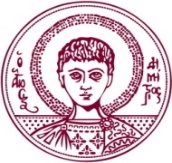 ΑΡΙΣΤΟΤΕΛΕΙΟΠΑΝΕΠΙΣΤΗΜΙΟ ΘΕΣΣΑΛΟΝΙΚΗΣΣΧΟΛΗ ΦΙΛΟΣΟΦΙΚΗ ΤΜΗΜΑ ΦΙΛΟΛΟΓΙΑΣ